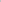 План мероприятий (дорожная карта) по внедрению целевой модели цифровой образовательной средыМБОУ «НШ-ДС №66»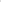 Директор                                           А.В. КеримоваНаименование мероприятииРезультатОтветственный Срок1. Управление цифровой трансформацией образовательной организации1. Управление цифровой трансформацией образовательной организации1. Управление цифровой трансформацией образовательной организации1. Управление цифровой трансформацией образовательной организации1. Управление цифровой трансформацией образовательной организации1.1Анализ цифровых ресурсов учреждений, включенных в цифровое образовательное пространствоИнформационная справка по итогам аналитической работыМурусидзе М.ДАвгуст 20221.2 Планирование мероприятий  по внедрению целевой модели ЦОС (совещание при директоре)Дорожная карта Керимова А.В.Директор Мурусидзе М.ДЗам.директора по УВРИсаева Н.Т Руководитель МОМагомедова Р.МУчитель начальных классов Сентябрь 20221.3Утверждение плана внедрения модели цифровой образовательной средыУтверждение плана внедрения модели цифровой образовательнойсредыКеримова А.В.Директор Мурусидзе М.ДЗам.директора по УВРИсаева Н.Т Руководитель МОМагомедова Р.МУчитель начальных классовСентябрь 20221.4.Размещение информации на сайте Информирование общественности Таджибова Г.АСентябрь 20221.5Мотивация педагогов по созданию и использованию ресурсов ЦОСУвеличена доля педагогов участвующих в инновационной деятельности по развитию ЦОСАдминистрацияВ течении всего периода1.6Мониторинг:- техническое состояние ЦОС - информационной наполненности ЦОС,- обновляемости контента- востребованности ресурсов ЦОС у педагогов и учащихсяВыявить дефициты, оформить аналитические документыАдминистрацияВ течении всего периода1.7Контроль за ходом внедрения целевой модели ЦОС Скоректировать план по реализации проекта в соответствии с проведенным анализом и диагностическими мероприятиями АдминистрацияВ течении всего периода          2.Использование цифровых технологий для решения задач управления школой          2.Использование цифровых технологий для решения задач управления школой          2.Использование цифровых технологий для решения задач управления школой          2.Использование цифровых технологий для решения задач управления школой          2.Использование цифровых технологий для решения задач управления школой2.1Использование цифровых технологий для решения задач управления школойИспользование оборудования ЦОС для административного управления АдминистрацияВ течении всего периода2.2 Использование мобильных сервисов для оперативного обмена информацией Использование мобильных сервисов для оперативного обмена информациейАдминистрацияВ течении всего периода2.3Изучение и активное использование сетевых сервисов и облачных технологий Совместная работа над документами, проектами  и т.п в удаленном режимеАдминистрацияВ течении всего периода3.Использование цифровых технологий в учебном процессе3.Использование цифровых технологий в учебном процессе3.Использование цифровых технологий в учебном процессе3.Использование цифровых технологий в учебном процессе3.Использование цифровых технологий в учебном процессе3.1Создание рабочей группы для реализации ЦОССоздание рабочей группыМурусидзе М.ДЗам.директора по УВРСентябрь 20223.2Изучение цифровых ресурсов, включенных в Мобильный классИнтерактивная панель, ноутбук, учителя, 4 ноутбука Мурусидзе М.ДЗам.директора по УВРРабочая группаСентябрь 20223.3Использование ЦОСов в экспериментах:Разработка материаловИспользование материалов на занятиях, получение и анализ первичных результатовУчи. руМурусидзе М.ДЗам.директора по УВРВ течении всего периода3.4Мониторинг аналитической и методической деятельности ОЭРКоличество новых форм,методов, технологий, средств обучения  в условиях цифровой образовательной среды учебно-методических материалов Справка по результатам Администрация Рабочая группаАпрель-май 20233.5Подключение новых участников в работе мобильного классаУвеличение доли педагогов, участвующих в инновационной деятельности по развитию ЦОСАдминистрация Рабочая группаАпрель-май 20234. Использование цифровых технологий во внеурочном процессе4. Использование цифровых технологий во внеурочном процессе4. Использование цифровых технологий во внеурочном процессе4. Использование цифровых технологий во внеурочном процессе4. Использование цифровых технологий во внеурочном процессе4.1Использование  интерактивной панели во внеурочное время  в рамках внеклассной работы Проведение  внеклассных мероприятий Учителя В течении всего периода 